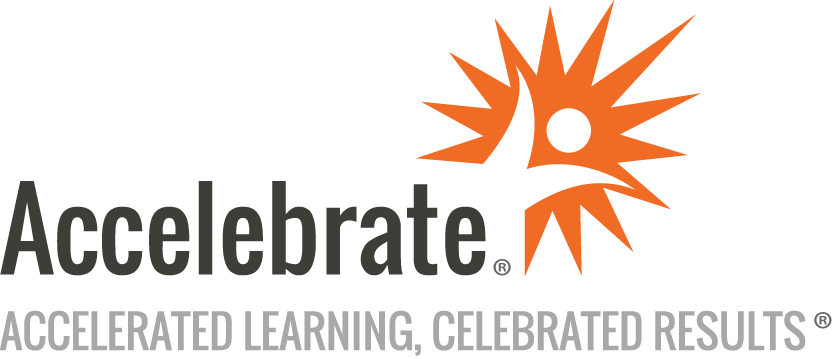 Generative AI EngineeringCourse Number: AI-106WA
Duration: 5 daysOverviewThis Generative AI Engineering training course teaches attendees how to integrate LLMs (Large Language Models) into their AI applications. In addition, participants learn how to ensure their applications are secure and private. By the end of this course, students will confidently build and evaluate Generative AI models for various tasks such as text generation, image synthesis, and summarization.PrerequisitesExtensive prior Python development experienceCore Python Data Science skills, including the use of NumPy and PandasInferential statisticsMaterialsAll Generative AI training students receive comprehensive courseware.Software Needed on Each Student PCAll attendees must have a modern web browser and an Internet connection.ObjectivesImplement various Generative AI architectures, such as Variational Autoencoders (VAE), Generative Adversarial Networks (GAN), and TransformersTune Generative AI models to achieve optimal performance on specific tasksBuild Generative AI models using pre-training and fine-tuning techniquesEvaluate the performance of Generative AI models using standard evaluation metricsDesign and develop Generative AI applications using prompt engineering and other techniquesSecure Generative AI applications from security risks, such as data privacy leaks and malicious use of AIExplore the future directions of Generative AI products and model developmentOutlineIntroduction to Generative AI Generative AI’s Roots in Machine LearningUnderstanding Generative modelsContrasting Generative and Discriminative ModelsThe original LLM models – from BERT to GPTCurrent Cloud- and Offline-Based LLM’sGenerative AI Architecture Variational Autoencoders (VAE)Generative Adversarial Networks (GAN)Reinforcement Learning from Human Feedback (RLHF)TransformersGenerative Pre-Trained Transformers (GPT)Tuning Generative AI Models Building Generative AI ModelsHow Pre-Training WorksData Preparation and PreprocessingFine Tuning Generative AI ModelsFormatting Data for LLM Fine TuningFine Tuning GPTTransfer learning TechniquesEvaluation and Optimization of Generative AI Models Evaluating model performanceCommon evaluation metrics for generative AI modelsBuilding Generative AI Applications (part 1) Application Design Building BlocksUse Cases of LLM Based ApplicationsPrompt Engineering BasicsPrompt TemplatesRAG with Llama IndexCase Studies and Real-World Applications Generative AI for TextGenerative AI for MediaGenerative AI for CodeBuilding Generative AI Applications (part 2) Customizing with Prompt EngineeringAdvanced Prompt TypesCustomizing with RAGCustomizing with SYSTEM/CONTEXT Arguments and Prompt TemplatesCustomizing with Fine TuningDesign Considerations and Tradeoffs for CustomizingTying It Together with LangChainChatBots Chat Bot BasicsBuilding LLM-Based Chat BotsSecurity Security Risks with Generative AISecure Software DevelopmentConnectivityExploitation of AI Systems (Jailbreaks)Infrastructure ConcernsSystem VulnerabilitiesData Privacy and LeaksMalicious Use of AIObscuring Data for Privacy and SecurityBest Practices for Security with Generative AI in EnterprisesFuture Directions in Generative AI Products and Model Development Best Practices, Limitations, other ConsiderationsFuture of WorkFuture Evolution of Gen AIConclusion